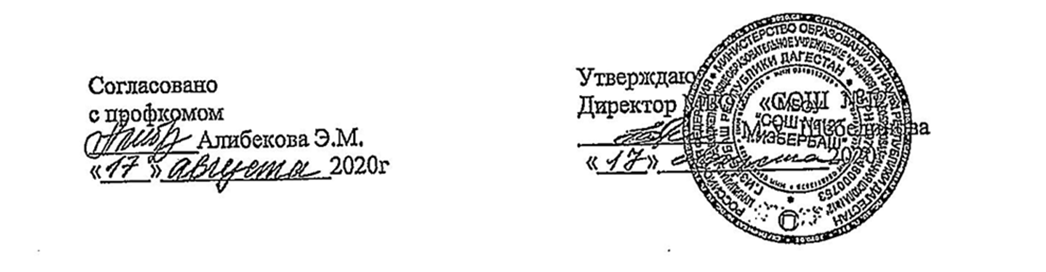 Инструкцияпо профилактике коронавирусной инфекции (COVID-19)обучающихся МБОУ «СОШ № 12»Общие положения1.1. Настоящая инструкция разработана для ознакомления обучающихся с понятием коронавируса, основными симптомами COVID-19 и методами предосторожности, с целью изучения профилактических мероприятий по нераспространению коронавирусной инфекции,также уяснения необходимости соблюдения правил личной гигиены в общественных местах, соблюдение которых поможет сохранить здоровье и жизнь.Общие сведения о коронавирусе2.1. Коронавирус — это респираторный вирус. Он передается в основном воздушно-капельным путем. В процессе дыхания человек вдыхает капли, выделяемые из дыхательных путей больного. Например, при кашле или чихании, а также капель слюны или выделений из носа. Также он может распространяться, когда больной касается любой загрязненной поверхности, например дверной ручки. В этом случае заражение происходит при касании рта, носа или глаз грязными руками.2.2. По устойчивости к дезинфицирующим средствам коронавирус относится к вирусам с низкой устойчивостью.2.3. По данным ВОЗ коронавирусная инфекция передается не только воздушно-капельным путем, но и через мелкодисперсную пыль. Также опасным считается любой контакт с другим человеком. Это может быть не только, например, рукопожатие, но и использование одного бытового предмета.Основные симптомы коронавируса3.1. Основные симптомы COVIND-19:повышенная температура;чихание;кашель;затрудненное дыхание;повышенная утомляемость;озноб;бледность;заложенность носа;боль в горле и мышцах;ощущение тяжести в грудной клетке.Меры предосторожности4.1. Для профилактики коронавирусной инфекции, а также других вирусных и инфекционных заболеваний необходимо соблюдать целый ряд мер по предупреждению заболевания.4.2. Правила предосторожности, которые необходимо выполнять в условиях риска заразиться вирусом:Регулярно мыть руки с мылом, не менее 30 с. Это убивает вирусы, которые попали на поверхность кожи. Поэтому мыть руки следует каждый раз после посещения общественных мест, туалета, перед едой и просто в течение дня.Соблюдать респираторную гигиену. Во время чихания или кашля, прикрывать рот и нос салфеткой. Использованную салфетку следует завернуть в пакет, завязать его выбросить в мусорное ведро с крышкой. Если салфетки нет, то необходимо прикрыть лицо сгибом локтя.Держать дистанцию в общественных местах 1,5-2 м. Через мелкие капли изо рта и носа больного человека коронавирус может передаваться другим людям при вдыхании того же воздуха. В общественных местах желательно надевать маску.Не следует трогать руками лицо. Вирус легко перенести с кожи рук в организм, если трогать глаза, нос и рот.На период опасности заражения коронавирусной инфекцией желательно прекратить рукопожатия. При любом телесном контакте с человеком повышается риск заражения. Поэтому лучше использовать словесное приветствие.Чтобы организм не пустил вирус или инфекцию внутрь, нужно создать благоприятную среду вокруг себя, вести здоровый образ жизни. Выполнять регулярные физические нагрузки, соблюдать режим труда и отдыха, пить витамины, часто проветривать помещение.Если появилась повышенная температура, кашель и затрудненное дыхание, необходимо сразу обратиться к взрослому для оказания первой медицинской помощи и вызова врача. Не стоит заниматься самолечением. Специалисты выяснят причины и назначат грамотное лечение, чтобы остановить болезнь.